5-1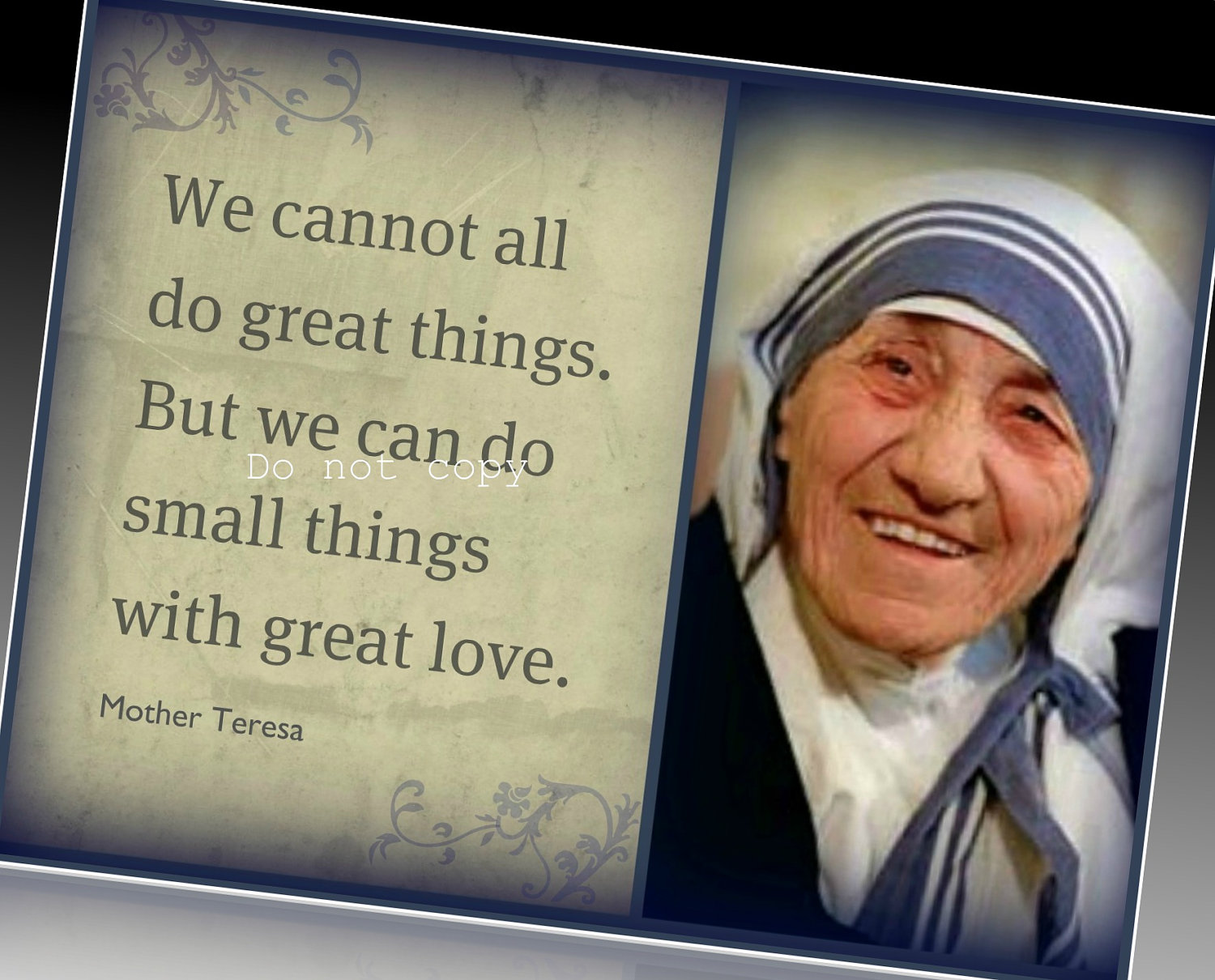 Mlle Amanda Bulger EMTSParent Info 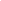 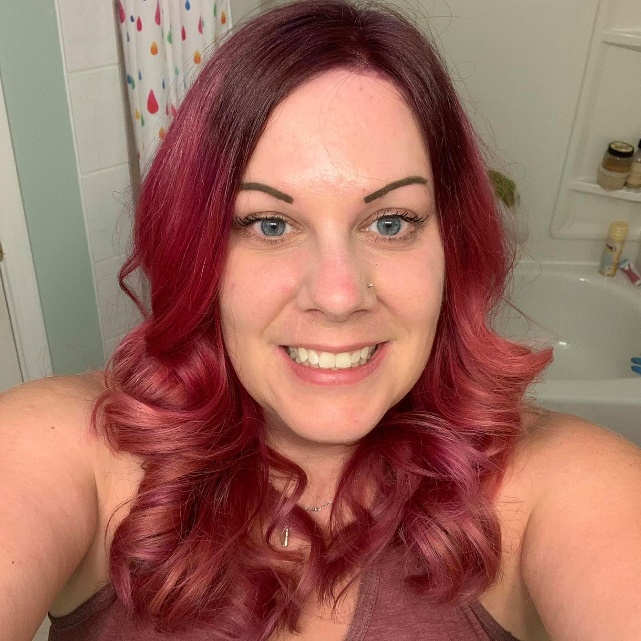 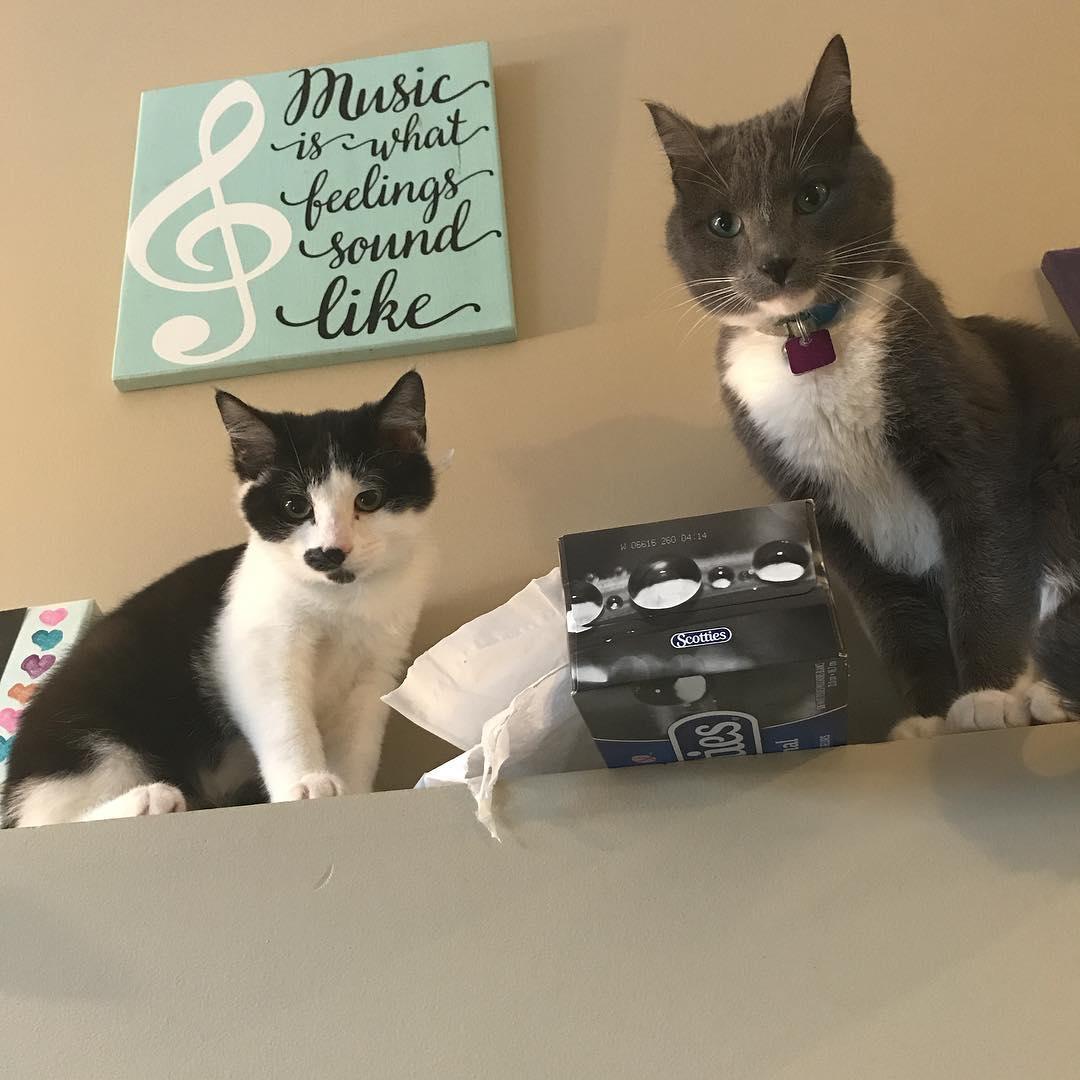 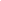 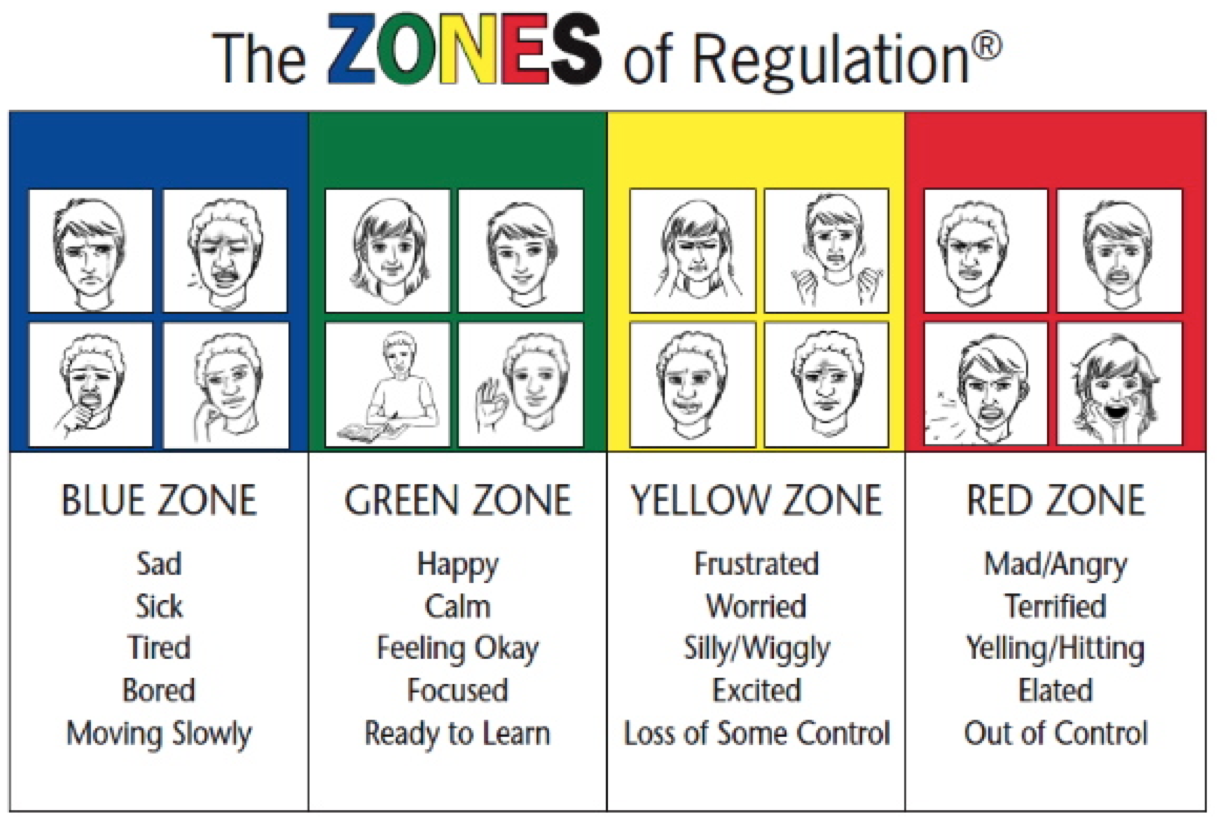 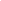 Expectations:  Respect for everyone and everythingHave a growth-mindset; giving 100% effortSpeak FrenchClass dojo points:Points will be given for speaking French and positive behaviours like staying on task, working hard, participating, etc..If heard speaking English,I remove pointsWhen student earns a hundred points they can choose a prizeCan be a bit anxious at beginning of the year, but the results are incredible!  Fluent, confident French speaking kids! If there are worries or frustrations with your children over this please let me know!Seating:  Due to COVID students will be seated in desks. There will be no changing of desks and students are expected to remain seated at their place unless otherwise instructed. Library: As of now there’s no library due to COVID. Our Library day is not yet set in stone.  Stay tuned through the agenda message.Homework: I know that your lives are busy with after school activities.  I do not plan on bombarding your child with hours of homework everyday.  I will expect home reading to be done every night.. There will also be assignments for various subjects sent home at times.  Please let me know if you find the homework load too much.  When we have a quiz or test coming up I will be sure to let you know ahead of time so your child can study.  I won’t be starting with homework until the middle of September. Hot Lunch:  NO hot lunch program this year due to COVIDLunch: Students will remain with their class in the classroom this year.  We don’t have access to microwaves so please don’t send any warm-ups.  Criminal Record Checks:  Please remember that to volunteer, in any capacity, we must have a copy of your criminal record check.  Any new criminal record check must be submitted within 30 days of issue.  This can take a bit of time to get, might be an idea to get soon.AGENDASYour child’s agenda and our website is FULL of information regarding EMTS and expectations.  I strongly suggest to take a moment to read through the agenda’s first pages.  Your child will copy our message every day of upcoming events, due dates, etc.  We haven’t received them yet.NEWSLETTERS and SCHOOL EVENTSLeigh Baker is a rock star! She is our communication secretary at school, the first lovely smile you see in the office and a true gem!  I am so grateful for all of the time she spends each week to create and send the WEEK-AT-A-GLANCE.  Her efforts will keep you up to date on school information each week.  I will do my best not to bombard you with information that she has already sent to you.  Any information that is specific to our class, I will update and have on my class website(https://750400819472016566.weebly.com/).  I will be creating a week at a glance on this class website every week to keep you informed of happenings in our class.  This will take the place of a monthly newsletter.  Bookmark this webpage as I upload lots of info and homework help on here. SOCIAL MEDIAÉcole Mother Teresa School has over 500 students!  This makes for a lot of activities and events.  I strongly encourage you to follow us on Twitter and Facebook.  EMAILYou will be receiving emails from Leigh Baker.  Thanks for taking the time to read through them.  She is great at updating all our community on the events happening within our school. REPORT CARDSWe are now switching to Powerschool as our online and live reporting system.  It’s a new system for the grade 5 teachers so please be patient as we navigate this new system.  It will be like EDSBY in that you will get live reporting and updates on your child’s progress 5 DAY TIMETABLEWe have now switched to 5 Day time table.  Also a reminder that Mondays are now full days(No more early dismissal)Day 4:  Monday, Aug 31 and Tuesday, September 1st(Due to staggered entry)Day 5:  Wednesday, September 2nd and Thursday September 3rd(Due to staggered entry)Day 1:  Friday, September 4th and Tuesday, September 8th(Due to staggered entry)Day 2:  Wednesday, September 9th(All students now come to school)Day 3:  Thursday, September 10thDay 4:  Friday, September 11thDay 5:  Monday, September 14thDay 2:  etc.Friday, November 8th and Monday November 11: No School)